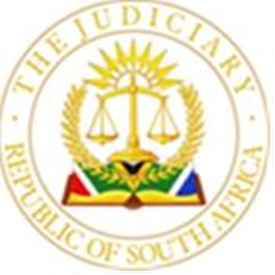 							OFFICE OF THE CHIEF JUSTICE		(REPUBLIC OF SOUTH AFRICA)					GAUTENG LOCAL DIVISION, JOHANNESBURGUNOPPOSED MOTION ROLL FOR 06 SEPTEMBER 2023.BEFORE THE HONOURABLE JUDGE:       FRANCIS                                   		    JUDGE’S SECRETARY:VCollins@judiciary.org.zaPARTIESCASE NUMBER1.BRIDGE TAXI FINANCE NO 05 (PTY) LTD v. KGAPHOLA; MPHO, . 2023-0547382.BRIDGE TAXI FINANCE NO 05 (PTY) LTD v. HYMAN; MARUPING, STEFAANS 2023-0536093.120 END STREET PROPERTY INVESTMENTS (PTY) LTD v. THE CITY OF JOHANNESBURG		2023-0716164.SHANDI PALM 2023-070069 5.SEPTAY INVESTMENTS (PTY) LTD V. M2 MOTOR SPARES AND PANELBEATING (PTY) LTD2023-0710766.SENTECH SOC LIMITED V. GOLD FM NPC 2023-0548397.SB GUARANTEE COMPANY (RF) PROPRIETARY LIMITED V. MATTHEW WALTERS 2023-0297498.SB GUARANTEE COMPANY (RF) PROPRIETARY LIMITED V. MARCO ANTHONY JOORST2023-0226999.SB GUARANTEE COMPANY (RF) PROPRIETARY LIMITED V. KARABO MAOME 2023-02961210.SASFIN BANK LIMITED V. ULTIMUM GROUP (PTY) LTD (IN LIQUIDATION) 2022-032006		11.SASFIN BANK LIMITED v. TWO WATERS FARMING AND CONTRACTING SOLUTIONS (PTY) LTD 2023-05220412.RYALSAN NORTH ENGINEERING (PTY) LTD t/a RNE PUMPS (PTY) LTD v. MINING PROCUREMENT SOLUTIONS (PTY) LTD	2023-05049613.SASFIN BANK LIMITED V. SHERADON PROPERTIES (PTY) LTD 2023-05703014.SASFIN BANK LIMITED V. PROMPT SECURITY SOLUTIONS (PTY) LTD 2023-04805415.SASFIN BANK LIMITED V. FALNICO ENGINEERING (PTY) LTD 2023-05920216.SARITA LIEBENBERG V. CARLOS MANUEL FERREIRA MOREIRA 2023-02280217.SAN-VEST VENTURE OPTIONS NO. 14 CC V. MTSHAWULI TSHUMA TRADING (PTY) LTD 2023-07063018.SANLAM DEVELOPING MARKETS LIMITED V. BALIMI HOLDINGS CC 2023-03562419.S AND A PROJECTS AND MANAGEMENT SERVICES (PTY) LTD v. STRAWBERRY WORX POP (PTY) LTD 2023-03357820.NOMVULA NAICIOUS MASINA v. TEKO HERBERT LEGWALE		2023-06434921.ROSLYND ROSEIN WEIGHTMAN V. CRAIG RONALD WEIGHTMAN2023-06763822.ROLA ROLA RESIDENTIAL PROPERTY INVESTMENTS (PTY) LTD V. SANAA ALI (AND ALL THOSE HOLDING TITLE UNDER HER) 2023-06897223.REFRIGERATION LADIES V. WENDY ANN BISHOP 2023-05289024.RED OAK PROPERTIES PTY LTD V. SLIBAZISO DUBE 2023-004145	25.QUALITY SAFETY 1990 (PTY) LTD V. KENDON MEDICAL SUPPLIES (PTY) LTD 2022-02050826.ODOKO CONSTRUCTION (PTY) LIMITED V. GRINAKER-LTA BUILDING AND ENGINEERING (PTY) LIMITED		2023-06935227.QUALELECT INVESTMENT HOLDINGS (PTY) LTD V. AZRAPART (PTY) LTD 2022-006189	28.PREVANCE CAPITAL (PTY) LTD V. PHANDA PROPERTY DEVELOPMENT PROPRIETARY LIMITED 2022-040662		29.OFENTSE ANTON DIRE V. SALOME GAELESIWE	2023-05512130.PHUMZILE MANDLATI V. SIFISO MTHEMBU 2023-06642531.PHILIPPA IRENE ASHMORE v. ELIZABETH ANNE ASHMORE 2023-03656832.FIRSTRAND BANK LIMITED v. JAKOBUS JAN JOHANNES VENTER 2023-06826933.IMAS FINANCE (CO-OPERATIVE) LIMITED v. MAXHAYI; LINDA, . 2023-05099834.HZ FINANCE (PTY) LTD T/A HAPPY FAMILY CASH LOANS v. ISAK SMOLLY PETERSEN 2023-05735735.HYPROP INVESTMENTS LTD v. IGNITE FITNESS CAPITAL (PTY) LTD t/a IGNITE FITNESS2023-04959836.HOWDEN AFRICA (PTY) LTD v. ESKOM HOLDINGS SOC (LTD)		2023-06834437.GREENWICH VILLAGE BODY CORPORATE v. MPHO WISDOM MUTSHINYA 2022-048499		38.FIRSTRAND BANK LIMITED v. SEED TO PLANT PROPERTIES (PTY) LIMITED	2023-03437839.GERHARD JACOBUS WILLEMSE v. MASTER OF THE HIGH COURT 2023-06322340.FIRSTRAND BANK LIMITED v. WILLIAM HARRY WARD 2023-01737841.FIRSTRAND BANK LIMITED v. VUYISA ANDILE AMLOTANA 2023-05797242.FIRSTRAND BANK LIMITED V. SEED TO PLANT TRADING (PTY) LIMITED 2023-03438243.FIRSTRAND BANK LIMITED V. SURPRISE MAWILA2023-05710444.KATLEGO MATLOU V. TONDANI WINNIE MUNYAMA 2022-055416	45.ITHEMBA PROPERTY MANAGEMENT (PTY) LTD V. VICTOR TANYARADZWA TANGAYI	2023-07462146.JOSEPH TSHEDO SKOSANA V. ZOMBODZE PANEL BEATERS (PTY) LTD 2023-05643047.JEROME LARRY SCHOLTZ V. THE MINISTER OF POLICE 2023-06072048.JAMAALODIEN PETERSEN V. THE MINISTER OF POLICE 2023-06061849.ITHEMBA PROPERTY MANAGEMENT (PTY) LTD & TOWERS MAIN (PTY) LTD V. MANGOU ALBERT NTSOANE 2023-049148 50.NEDBANK LIMITED v. JOSIAS JOHANNES VAN DER MERWE 2023-05669651.SALESTALK 298 (PTY) LTD v. KING PIE 2023-057170